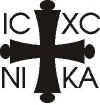                                      ΕΥΧΕΣ   ΕΙΣ   ΑΣΘΕΝΕΙΣ.( Μπορούμε να τις διαβάσουμε και εμείς όταν δεν έχουμε την δυνατότητα να πάμε στην Εκκλησία ή να καλέσουμε τον Ιερέα στο σπίτι μας ).Εις το όνομα του Πατρός και του Υιού και του Αγίου Πνεύματος. Αμήν.Δόξα σοι ο Θεός ημών, δόξα σοι.Βασιλεύ ουράνιε, Παράκλητε, το πνεύμα της αληθείας, ο πανταχού παρών και τα πάντα πληρών, ο θησαυρός των αγαθών και ζωής χορηγός, ελθέ και σκήνωσον εν ημίν και καθάρισον ημάς απο πάσης κηλίδος και σώσον Αγαθέ τας ψυχάς ημών.Άγιος ο Θεός, Άγιος Ισχυρός, Άγιος Αθάνατος ελέησον ημάς. (τρείς φορές).Δόξα Πατρί και Υιώ και Αγίο Πνεύματι και νύν και αεί και εις τους αιώνας των αιώνων. Αμήν.Παναγία τριάς, ελέησον ημάς.Κύριε ιλάσθητι ταις αμαρτίαις ημών. Δέσποτα, συγχώρισον τας ανομίας ημίν. Άγιε, επίσκεψε και ίασαι τας ασθενείας ημών, ένεκεν του ονόματος σου.Κύριε ελέησον, Κύριε ελέησον, Κύριε ελέησον.Δόξα Πατρί και Υιώ και Αγίο Πνεύματι και νύν και αεί και εις τους αιώνας των αιώνων. Αμήν.Πάτερ ημών, ο εν τοίς ουρανοίς, αγιασθήτω το όνομα Σου, ελθέτω η βασιλεία Σου, γεννηθήτω το θέλημα Σου ως εν ουρανό και επι της γής.Τον άρτον ημών τον επιούσιον δός ημίν σήμερον, και άφες ημίν τα οφειλήματα ημών, ως και ημείς αφίεμεν τοις οφειλέταις ημών, και μη εισενέγκης ημάς εις πειρασμόν αλλα ρύσαι ημάς απο του πονηρού.Ότι σού εστιν η βασιλεία και η δύναμης και η δόξα, του Πατρός και του Υιού και του Αγίου Πνεύματος, νύν και αεί και εις τους αιώνας των αιώνων. Αμήν.ΕΥΧΗ ΕΙΣ ΑΣΘΕΝΟΥΝΤΑΤου Κυρίου δεηθωμεν.Δέσποτα Κύριε Σαβαώθ, ο Θεός ημων, ο Πατήρ του Κυρίου ημων Ιησου Χριστου, ο επί των Χερουβίμ καθεζόμενος, και υπό των Σεραφίμ ανυμνούμενος ο εν υψηλοις κατοικων, και τα ταπεινά εφορων  ο ανατέλλων τον ηλιον επί πονηρούς και αγαθούς, και βρέχων επί δικαίους και αδίκους ο διακρατων και διακυβερνων αρρήτω δυνάμει και σοφία πασαν την κτίσιν, και πασαν πνοήν ο παιδεύων και πάλιν ιώμενος δέξαι με προσερχόμενον τη ση αγαθότητι, και μη βδελύξη με τον αμαρτωλόν αλλ’ επάκουσον της φωνης της δεήσεώς μου και εξαπόστειλον βοήθειαν εξ αγίου κατοικητηρίου σου, σπλαγχνισθείς επί τω πλάσματι των χειρων σου, ο πάντων τάς προσευχάς επακούων, και ιασαι τον δουλόν σου (τον δεινα) εκ της συνεχούσης αυτόν ασθενείας. Σόν γάρ εστι το ελεειν και σώζειν ημας ο Θεός ημων, και σοι την δόξαν αναπέμπομεν, τω Πατρί και τω Υιω και τω Αγίω Πνεύματι, νυν και αεί και εις τους αιωνας των αιώνων. Αμήν.ΕΥΧΗ ΕΠΙ ΠΑΣΑΝ ΑΣΘΕΝΕΙΑΝΤου Κυρίου δεηθωμεν.Δέσποτα παντοκράτορ, ιατρέ ψυχων και σωμάτων, ο ταπεινων και ανυψων, παιδεύων και πάλιν ιώμενος, τον αδελφόν ημων (τον δεινα) τον ασθενουντα επισκεψαι εν τω ελέει σου. Εκτεινον τον βραχίονά σου, τον πλήρη ιάσεως και θεραπείας, και ιασαι αυτόν, εξανιστων από κλίνης και αρρωστίας επιτίμησον τω πνεύματι της ασθενείας απόστησον απ’ αυτου πασαν πληγήν, πασαν αλγηδόνα, πασαν μάστιγα, πάντα πυρετόν η ριγος και ει τι εστιν εν αυτω πλημμέλημα η ανόμημα, ανες, αφες, συγχώρησον διά την σήν φιλανθρωπίαν. Ναι, Κύριε, φεισαι του πλασματός σου, εν Χριστω Ιησου τω Κυρίω ημων μεθ’ ου ευλογητός ει, συν τω παναγίων και αγαθω και ζωοποιω σου Πνεύματι, νυν και αεί και εις τους αιωνας των αιώνων. Αμήν.ΕΥΧΗ ΕΙΣ ΠΑΝ ΕΙΔΟΣ ΑΣΘΕΝΕΙΑΣΤου Κυρίου δεηθωμεν.Κύριε ο Θεός ημων ο τα χρόνια και δεινά πάθη λόγω μόνω θεραπεύσας, οτην πενθεράν Πέτρου πυρέσσουσαν ιασάμενος Αυτός και νυν, Δέσποτα, ιασαι τον δουλόν σου (τον δεινα) από της συνεχούσης αυτόν μάστιγος, ο παιδεύων συμπαθως, και ιώμενος αγαθως ο πασαν νόσον και πασαν μαλακίαν αφαιρεισθαι δυνάμενος και ανάστησον αυτόν από κλίνης οδυνηρας, και από στρωμνης κακώσεως, επιθείς επ’ αυτόν το φάρμακον του ελέους σου παράσχου δε αυτω τελείαν ιασιν και υγείαν. Ότι σύ ει ο ιατρός των σώατων και των ψυχων ημων, και σοί την δόξαν αναπέμπομεν, σύν τω Πατρί και τω Αγίω Πνεύματι, νυν και αεί και εις τους αιωνας των αιώνων. Αμήν.( Και κατόπιν χρείουμε τον ασθενή από το λαδάκι της καντήλας).Δι’ευχών των Αγίων Πατέρων ημών…………